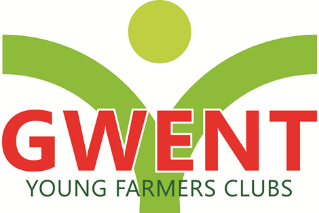 PARENTAL CONSENT FORM FOR MEMBERS U18 This form is to be completed by the Parent or Guardian of the member or young person named above who is under 18 years of age when signing up for YFC Membership. It gives consent for that member to attend the events listed below and the responsibility for the supervision of that young person to the relevant officers, when the parent is not attendance. The YFC will take responsibility for ensuring the safe running of the event; participation will be in accordance with the organisation’s Safeguarding of Children and Young People Policy. In the event of an accident involving a member under the age of 18, the organisation will liaise with the parent and/or the relevant officers.GWENT YFC DATES FOR 2023/2024Information and Emergency contact detailsParent/Guardian name and relationship to young person:__________________________________Emergency Contact No’s:__________________________ The medical information given during the application process is correct to the best of my knowledge and in the event of illness or accident requiring hospital treatment I understand that the responsible person at the club/county will make every effort to contact me.In an emergency doctors/surgeons will make the decision regarding the necessary treatment without my consent. I give my consent for my son/daughter to take part in the event organised by the YFC.I understand that the YFC insurance policy is available on request. I am aware that while the adults in charge of the event will take all reasonable steps to protect all participants from harm, they cannot necessarily be held responsible for any loss, damage or injury suffered during or as a result of the activity. Parent/Guardian Signature: ________________________        Date:__________________________NAMED.O.BDATE DATECOMEPTITIONSEPTEMBER 23RDFENCING/FUN DAY/NEW MEMBERS DAY AND BBQOCTOBER 1STPUBLIC SPEAKING DAY OCTOBER 28TH & 29THAUTUMN COMPETITIONS WEEKEND & DANCENOVEMBER 12TH CARCASE COMPETITIONNOVERMBER 24TH PUBLIC SPEAKING DAYDECEMBER 10TH PIGS & DAIRYJANUARY 5THSKITTLESFEB 9TH & 10THENTERTAINMENTSFEB 25THCLAY PIGEONAPRIL 14TH SPORTS DAYMAY 1STHORSE STOCKJUDGINGMAY 12TH BEEF/SHEEP- STOCKJUDGINGMAY 24THTOW/BBQJUNE 15TH RALLY & DANCE